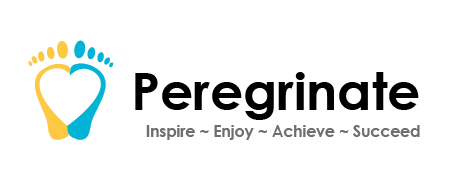 MathsKS4Units Covered:
KS4M001 – Basic SkillsRecap Basic Skills				P1Square & Prime Numbers				P2Long Maths					P3Maths in Daily Life				P4KS4M002 – Non-Whole NumbersFractions					P1Decimals					P2Ratios						P3KS4M003 – Area & Perimeter Calculating Area				 	P1Calculating Perimeter				P2KS4M004 – Graphs & TablesGraphs					 	P1Tables						P2Patterns in Numbers				P3KS4M005 – Taxation & Budgeting Taxation					 	P1Budgeting					P2MathsKS4M001Learner Name:Date Started:Date Completed:Tutor Name:Tutor Feedback:……………………………………………………………………………………………………………………………………………………………………………………………………………………………………………………………………………………………………………………………………………………………………………………………………………………………………………………………………………………………………………………………………………………………………………………………………………………Complete the equations below with the correct symbols:			(+ - x ÷)2        7 = 9			48        15 = 33			23       33 = 5612      3 = 36			18         2 = 9                                 7         3 = 21 Complete the equations below with the missing numbers:11  x        = 44		8  +        = 34				6  x      = 3045  -        = 22		40  ÷      = 20				80  -       = 35___________________________________________________________________Bobby, Andy, Ian and Mark decide to go to the Cinema.Bobby has £30, Andy has £25, Ian has £10 and Mark has £15. How much do they have?.............................................................Cinema tickets cost £11 each. How much do the group have left? ……………………A Large Drink and Popcorn costs £7.50. Do they have enough for four orders?..........How much is left over? ……………………………..___________________________________________________________________Ian lives 5 miles from the Cinema.Bobby lives 3.5 miles from the Cinema.Mark lives 2.5 miles from the Cinema.Andy lives 4 miles from the Cinema.Assuming all four boys walk at 4mph, how long do each take to get to the Cinema?Ian – Bobby – Mark –Andy – Square numbers areis what is made by multiplying a number by its self.For example 2 x 2 = ….. meaning ….. is a square number.Name some more square numbers and use maths to prove why:….. is a square number because ….. x ….. = …..….. is a square number because ….. x ….. = …..….. is a square number because ….. x ….. = …..….. is a square number because ….. x ….. = …..….. is a square number because ….. x ….. = …..….. is a square number because ….. x ….. = …..….. is a square number because ….. x ….. = …..Prime numbers are whole numbers whose only factors are itself and 1.A factor is a whole number that can be divided evenly into other numbers.2 is the only even Prime number. 2 ÷ 1 = 2     and     2  ÷  2 = 13 is the next Prime number.3 ÷ 1 = 3     and     3  ÷  3 = 1Give some more Prime numbers and explain why using maths:….. is a prime number because ….. ÷ ….. =           and ….. ÷ ….. =….. is a prime number because ….. ÷ ….. =           and ….. ÷ ….. =….. is a prime number because ….. ÷ ….. =           and ….. ÷ ….. =….. is a prime number because ….. ÷ ….. =           and ….. ÷ ….. =….. is a prime number because ….. ÷ ….. =           and ….. ÷ ….. =….. is a prime number because ….. ÷ ….. =           and ….. ÷ ….. =Your tutor will explain the process below:   350						200			x   50		      			       x    25		Now try yourself:  400			270			660			340			x  60		        x   30		        x   25		        x   40  275			333			888			787x  30		         x  15		        x   22		        x   50Your tutor will explain the process below: 20 / 500						25 / 350Now try yourself:  40 / 400			20 / 700		15 / 900			35 / 700  60 / 900			25 / 800		25 / 600			70 / 350Can you explain some scenarios where you may use maths in daily life?……………………………………………………………………………………………………………………………………………………………………………………………………Using money in shops, or working out financial sums is a common example of using maths in daily life.Have a go at the sums below:Harry got £65 in his Birthday Cards.He wants to buy a tracksuit that costs £85.He washes cars in his street and charges £5 per car, how many cars does Harry need to wash in order to buy the tracksuit?___________________________________________________________________Allie need to by carpet for her hall way, the carpet she wants is £9 per square meter.The shop charge £5 delivery and 50p per meter for fitting.Allie also wants underlay which costs £2.50 per square meter.Using the diagram below, calculate the total cost of the carpet.